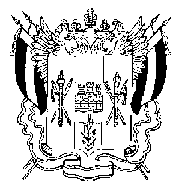 ТЕРРИТОРИАЛЬНАЯ ИЗБИРАТЕЛЬНАЯ КОМИССИЯ Г. ТАГАНРОГАПОСТАНОВЛЕНИЕ15 сентября 2014г.							         № 151	-24		г. Таганрог«О результатах выборов депутатов Городской Думы города Таганрога шестого созыва по одномандатному избирательному округу № 24 на территории города Таганрога Ростовской области»	На основании данных первых экземпляров протоколов участковых избирательных комиссий о результатах голосования на выборах депутатов Городской Думы города Таганрога шестого созыва по одномандатному избирательному округу №24 на территории города Таганрога Ростовской области территориальная избирательная комиссия г. Таганрога Ростовской области определила, что в выборах приняло участие 1682 (одна тысяча шестьсот восемьдесят два) избирателя, что составило 19,30 % избирателей, включенных в списки на момент окончания голосования. В голосовании приняло участие  1679 (одна тысяча шестьсот семьдесят девять) избирателей.	Количество голосов избирателей, принявших участие в голосовании, распределилось следующим образом:За Еремина Дмитрия Алексеевича подано 95 (девяносто пять) голосов избирателей – 5,66% от числа избирателей, принявших участие в голосовании.За Кобеца Николая Ивановича подано 768 (семьсот шестьдесят восемь) голосов избирателей – 45,74 % от числа избирателей, принявших участие в голосовании.За Прохоренко Павла Андреевича подано 67 (шестьдесят семь) голосов избирателей – 3,99% от числа избирателей, принявших участие в голосовании.За Селезнева Елисея Олеговича подано 543 (пятьсот сорок три) голоса избирателей – 32,34% от числа избирателей, принявших участие в голосовании.За Стрела Артура Александровича подано 162 (сто шестьдесят два) голоса избирателей – 9,65% от числа избирателей, принявших участие в голосовании.На основании протокола территориальной избирательной комиссии о результатах выборов по одномандатному избирательному округу № 24 на территории города Таганрога Ростовской области в соответствии со ст. 58 Областного закона от 08.05.2011 № 645-ЗС «О выборах депутатов представительных органов муниципальных образований в Ростовской области»территориальная избирательная комиссия постановляет:Признать выборы на четырех избирательных участках, расположенных на территории одномандатного избирательного округа № 24 в городе Таганроге Ростовской области, состоявшимися и действительными.Утвердить протокол территориальной избирательной комиссии о результатах выборов по одномандатному избирательному округу № 24 города Таганрога Ростовской области.Утвердить Сводную таблицу территориальной избирательной комиссии о результатах выборов по одномандатному избирательному округу № 24 города Таганрога Ростовской области.Признать избранным депутатом Городской Думы города Таганрога шестого созыва по одномандатному избирательному округу № 24 Кобеца Николая Ивановича, зарегистрированного кандидата, получившего наибольшее число голосов избирателей – 768 голосов, 45,74% от числа избирателей принявших участие в голосовании.Направить настоящее постановление в Избирательную комиссию Ростовской области.Опубликовать настоящее постановление в газете «Таганрогская правда». Разместить данное постановление на официальном сайте территориальной избирательной комиссии г. Таганрога в сети Интернет.Председатель комиссии						О.А. КостюченкоСекретарь комиссии							Т.А. Токарева			